АДМИНИСТРАЦИЯ КРАСНОСЕЛЬКУПСКОГО РАЙОНАРАСПОРЯЖЕНИЕ«25» сентября 2023 г.          	                                                                       № 459-Рс. КрасноселькупО комиссии по рассмотрению вопросов о возможности предоставления земельных участков в собственность бесплатно в муниципальном округе Красноселькупский район Ямало-Ненецкого автономного округаВ целях рассмотрения возможности  предоставления  земельных участков в собственность бесплатно, в соответствии  с частью 4 статьи 7-1 Закона  Ямало-Ненецкого автономного округа от 19.06.2009 № 39 ЗАО «О регулировании отдельных земельных отношений в Ямало-Ненецком автономном округе», руководствуясь Уставом муниципального округа Красноселькупский район Ямало-Ненецкого автономного округа: 1. Утвердить основной и дополнительный составы комиссии по рассмотрению вопросов о  возможности предоставления  земельных участков в собственность бесплатно в муниципальном округе Красноселькупский район Ямало-Ненецкого автономного округа согласно приложению № 1.	2. Утвердить Положение о комиссии по рассмотрению вопросов о возможности предоставления земельных участков в собственность бесплатно в муниципальном округе Красноселькупский район Ямало-Ненецкого автономного округа согласно приложению № 2.3. Признать утратившим силу распоряжение Администрации района      от 24.04.2019 № Р-241 «О составе комиссии по рассмотрению вопросов о возможности предоставления земельных участков в собственность бесплатно в муниципальном образовании Красноселькупский район и в Тюменской области».4. Опубликовать настоящее распоряжение в газете «Северный край» и на официальном сайте муниципального округа Красноселькупский район Ямало-Ненецкого автономного округа.Временно исполняющий полномочияГлавы Красноселькупского района                                                    Д.В. ЛеменковПриложение № 1УТВЕРЖДЕНЫраспоряжением Администрации Красноселькупского районаот «25» сентября 2023 г. № 459-РСОСТАВЫкомиссии по рассмотрению вопросов о возможности предоставления  земельных участков в собственность бесплатно в муниципальном округе Красноселькупский район Ямало-Ненецкого автономного округаОсновной состав:начальник Управления муниципальным имуществом Администрации Красноселькупского района, председатель комиссии;главный специалист отдела земельных отношений Управления муниципальным имуществом Администрации Красноселькупского района, секретарь комиссии.Члены комиссии:начальник отдела земельных отношений Управления муниципальным  имуществом Администрации Красноселькупского района;начальник отдела регистрации и кадастровой оценки Управления муниципальным имуществом Администрации Красноселькупского района;начальник отдела архитектуры и градостроительства Администрации Красноселькупского района;начальник управления по труду и социальной защите населения Администрации Красноселькупского района;начальник контрольно-правового управления Администрации Красноселькупского района;депутат Думы Красноселькупского района (по согласованию).Дополнительный состав:заместитель начальника Управления муниципальным имуществом Администрации Красноселькупского  района, председатель комиссии;начальник отдела земельных отношений Управления муниципальным имуществом Администрации Красноселькупского района, секретарь комиссии. 	Члены комиссии:главный специалист отдела регистрации и кадастровой оценки Управления муниципальным имуществом Администрации Красноселькупского района; главный специалист отдела архитектуры и градостроительства Администрации Красноселькупского района;	заместитель начальника управления по труду и социальной защите населения Администрации Красноселькупского района;	заместитель начальника контрольно-правового управления, начальник юридического отдела контрольно-правового управления Администрации Красноселькупского района.Приложение № 2УТВЕРЖДЕНОраспоряжением Администрации Красноселькупского районаот «25» сентября 2023 г. № 459-РПОЛОЖЕНИЕо комиссии по рассмотрению вопросов о возможности предоставления  земельных участков в собственность бесплатно в муниципальном округе Красноселькупский район Ямало-Ненецкого автономного округаI. Общие положения1.1. Комиссия по рассмотрению вопросов о предоставлении земельных участков в собственность бесплатно в муниципальном округе Красноселькупский район Ямало-Ненецкого автономного округа (далее – комиссия) создана в целях реализации  прав граждан  на получение земельных участков в собственность бесплатно, расположенных на территории Красноселькупского района,  предназначенных для индивидуального жилищного или дачного строительства, ведения личного подсобного хозяйства, садоводства, огородничества.1.2. Комиссия руководствуется в своей деятельности:- Конституцией Российской Федерации;- Гражданским Кодексом Российской Федерации;- Земельным кодексом Российской Федерации;- Законом Ямало-Ненецкого автономного округа от 19.06.2009 № 39-ЗАО «О регулировании отдельных земельных отношений в Ямало-Ненецком  автономном округе»;- Уставом муниципального округа Красноселькупский район Ямало-Ненецкого автономного округа.II. Состав комиссии2.1. Состав комиссии утверждается распоряжением Администрации  Красноселькупского района.2.2. Комиссия формируется из числа представителей подразделений Администрации Красноселькупского района в социальной сфере, в сфере градостроительной деятельности, в сфере имущественных и земельных отношений.III. Задачи комиссии3.1. Комиссия рассматривает возможность предоставления земельного участка в собственность бесплатно в соответствии с пунктами 1 - 3 части 1 и частями 5-1, 5-2, 6 статьи 7 Закона от 19.06.2009 № 39-ЗАО «О регулировании отдельных земельных отношений в Ямало-ненецком автономном округе».3.2. Комиссия принимает решение:а) о возможности предоставления земельного участка;б) об отказе в предоставлении земельного участка.IV. Организация работы комиссии4.1. Формой работы комиссии является заседание.4.2. Заседания комиссии организуются уполномоченным органом.4.3. Заседания комиссии проводятся по мере необходимости.4.4. Работой комиссии руководит председатель, а в его отсутствие – заместитель председателя.4.5. Работа комиссии считается правомочной, если в заседании принимает участие не менее половины ее членов.V. Решение комиссии5.1. Результатом работы комиссии является Протокол заседания.5.2. Решение комиссии принимается большинством голосов присутствующих на заседании членов комиссии.5.3. При равенстве голосов решающим считается голос председателя комиссии.5.4. В протоколе в обязательном порядке указывается номер, дата, место  и время проведения заседания комиссии.VI. Контроль за работой комиссии6.1. Контроль за работой комиссии осуществляют Глава Красноселькупского района или его первый заместитель.6.2. Контроль за работой комиссии может осуществляться со стороны граждан, их объединений и организаций путем направления в уполномоченный орган:- сообщений о нарушении законов и иных нормативных правовых актов, недостатках в работе комиссии;- жалоб по фактам нарушения комиссией прав, свобод или законных интересов граждан;- предложений о совершенствовании нормативных правовых актов,  регламентирующих работу комиссии.VII. Обжалование решений комиссии7.1. Заявители  вправе обжаловать решения и действия (бездействие) комиссии. Обжалование действий (бездействия) и решений комиссии, осуществляемых (принятых) в ходе работы комиссии, производится в соответствии с действующим законодательством Российской Федерации.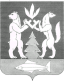 